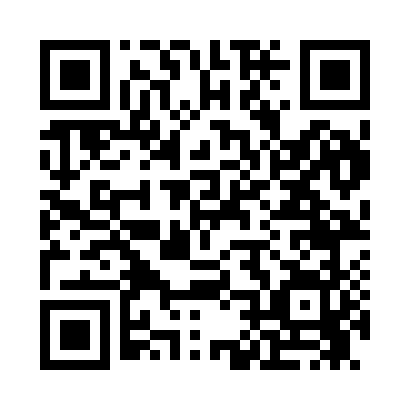 Prayer times for Cattown, New York, USAMon 1 Jul 2024 - Wed 31 Jul 2024High Latitude Method: Angle Based RulePrayer Calculation Method: Islamic Society of North AmericaAsar Calculation Method: ShafiPrayer times provided by https://www.salahtimes.comDateDayFajrSunriseDhuhrAsrMaghribIsha1Mon3:405:261:045:088:4210:272Tue3:415:271:045:088:4210:273Wed3:425:271:045:088:4110:264Thu3:435:281:055:088:4110:265Fri3:445:281:055:088:4110:256Sat3:455:291:055:098:4110:257Sun3:465:301:055:098:4010:248Mon3:475:301:055:098:4010:239Tue3:485:311:055:098:3910:2210Wed3:495:321:065:098:3910:2211Thu3:505:331:065:098:3810:2112Fri3:515:331:065:088:3810:2013Sat3:525:341:065:088:3710:1914Sun3:545:351:065:088:3710:1815Mon3:555:361:065:088:3610:1716Tue3:565:371:065:088:3510:1517Wed3:585:381:065:088:3410:1418Thu3:595:391:065:088:3410:1319Fri4:005:391:065:088:3310:1220Sat4:025:401:065:078:3210:1121Sun4:035:411:065:078:3110:0922Mon4:045:421:075:078:3010:0823Tue4:065:431:075:078:2910:0724Wed4:075:441:075:078:2810:0525Thu4:095:451:075:068:2810:0426Fri4:105:461:075:068:2610:0227Sat4:125:471:075:068:2510:0128Sun4:135:481:075:058:249:5929Mon4:145:491:065:058:239:5830Tue4:165:501:065:058:229:5631Wed4:175:511:065:048:219:55